This is my database connection on webserver :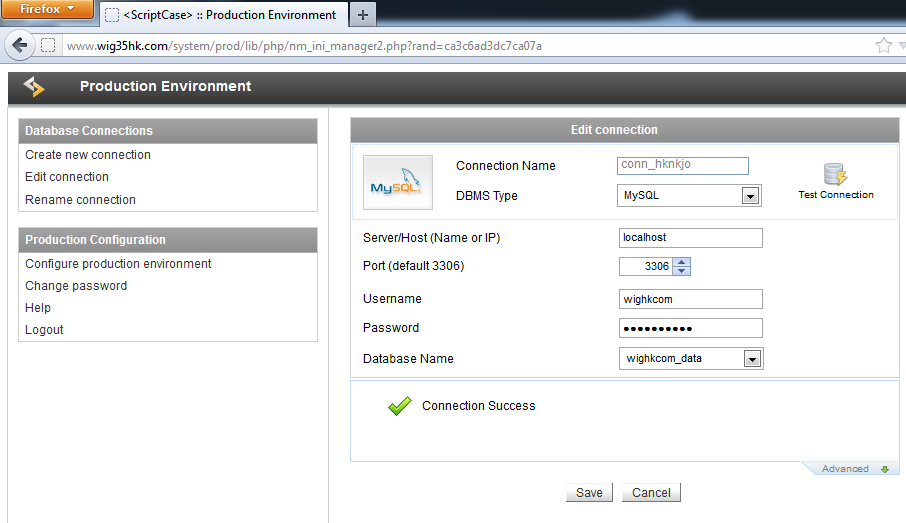 When I restart my computer and accessing my website url  : http://www.wig35hk.com/?  I got this error In Indonesian language =  ( “ connection to database not found , call the system administrator . connection : conn_hknkjo “) 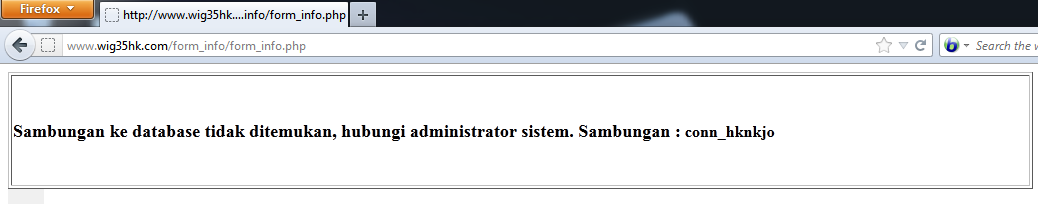 Then I try something..( I open the production environment ) :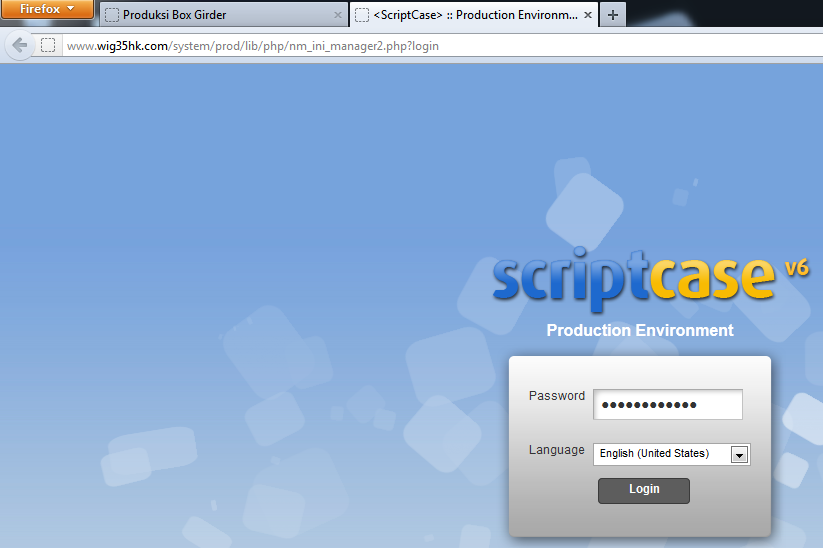 Then I try again to open my website url : http://www.wig35hk.com/?, and I found it work :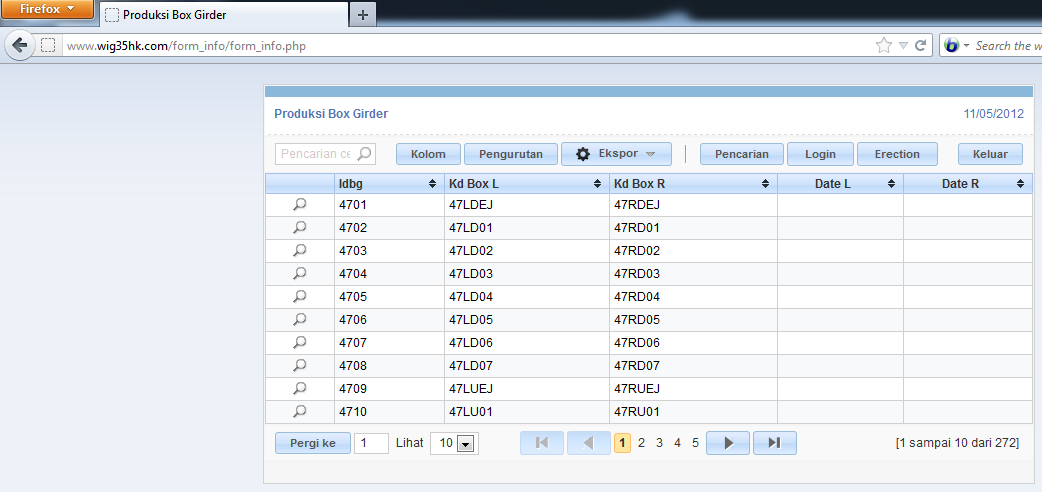 Then I close the Production Environment and try to access the url, it still working.While this condition I try to open my url from mobile , I found this error : in Indonesian language =  ( “ connection to database not found , call the system administrator . connection : conn_hknkjo “) 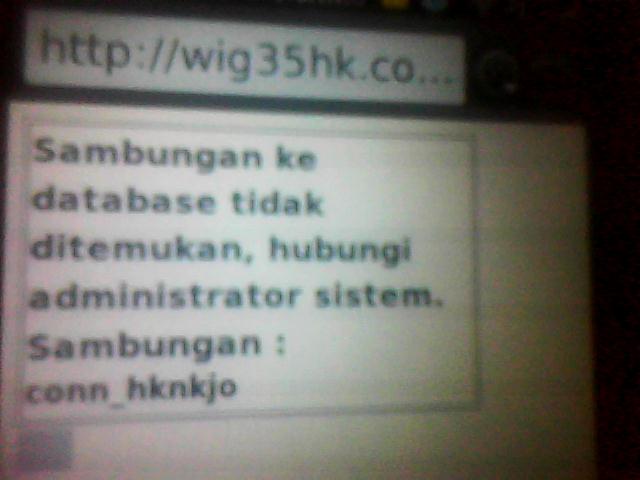 